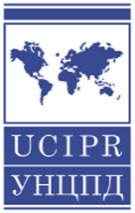 Вихідний № 117 від 20.06.201701008, м. Київ, вул. Грушевського, 5                                                                                                                                             Народному депутату України                                                                                                                        Голові депутатської групи «Воля народу»                                                                                                                                 Москаленку Ярославу Миколайовичу                                                                                                                                           Конончук Світлани ГригорівниВиконавчого директора Українського незалежного центру політичних досліджень01004, м. Київ, вул. Антоновича, 10а, оф. 3З В Е Р Н Е Н Н ЯШановний Ярославе Миколайовичу,від імені Українського незалежного центру політичних досліджень, який працює в сфері демократії з 1991 року,  висловлюю Вам свою повагу і прошу Вас відповідно до закону України «Про статус народного депутата України» (ст. 7, 8, 24) прояснити позицію очолюваної Вами депутатської групи і її готовність підтримати реформування законодавства у сфері виборів до парламенту.1. Який один із трьох проектів закону, включених до Порядку денного шостої сесії Верховної Ради 8 скликання (http://zakon2.rada.gov.ua/laws/show/1852-19/print1470748704918240), буде підтримувати депутатська група «Воля народу»: - «Про вибори народних депутатів України» від 27 листопада 2014 року (реєстраційний № 1068 (авт. Юрій Мірошниченко), що передбачає розподіл мандатів між списками партій і блоків партій після подолання 1% порогу в єдиному загальнодержавному окрузі,-  «Про вибори народних депутатів України» від 2 грудня 2014 року (реєстраційний № 1068-1 (авт. Юлія Тимошенко, Сергій Соболєв, Іван Кириленко та ін.), що передбачає розподіл мандатів серед кандидатів від політичних партій в єдиному окрузі залежно від кількості голосів, поданих за партію в одному  із 450 номінаційних округів. За цього перші десять осіб списку партії не номінуються і вважаються обраними, якщо партія подолала 5% поріг,-  «Про вибори народних депутатів України» від 11 грудня 2014 року (реєстраційний номер 1068-2 авт. Наталя Агафонова, Віктор Чумак, Наталя Новак, Павло  Різаненко, Леонід Ємець), що передбачає розподіл мандатів між кандидатами від політичних партій в 27 виборчих округах залежно від набраних голосів і подальшим перерозподілом невикористаних голосів на рівні загального списку партії?2.  Чи має намір депутатська група «Воля народу» працювати над узгодженим варіантом пропорційної виборчої системи з персоналізованим голосуванням, що базується на регіональних виборчих округах, неодноразово рекомендованим Венеційською Комісією та ОБСЄ/БДІПЛ, після розгляду вказаних законопроектів у сесійній залі?Ваша відповідь і позиція Вашої депутатської групи є дуже важливими  і дадуть можливість виборцям і політичним партіям завчасно планувати виборчу кампанію.З повагою, С. Г. Конончук